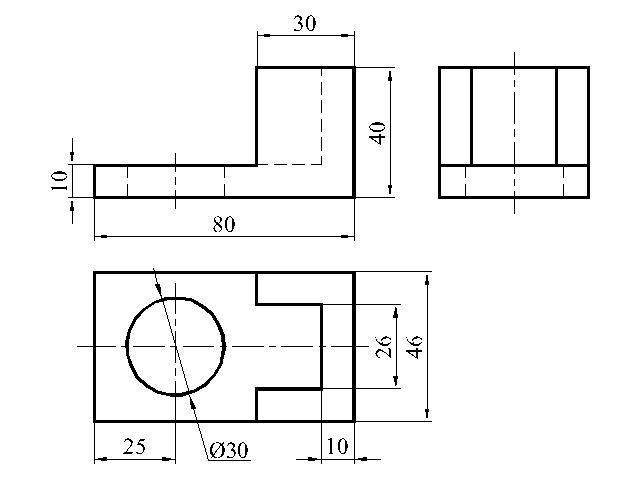 1.    Выполнить чертёж.2.    Указать все размеры на чертежеНе забываем правила выполнения чертежаЧертёж обводим сплошной толстой линиейРазмерные и выносные линии – сплошная тонкаяОсевые и центровые линии – штрихпунктирная тонкаяЛинии невидимого контура – штриховые тонкиеРаботу выполняем на альбомном листе формат А4.Ниже показано как оформить чертёж (рамка и основная надпись)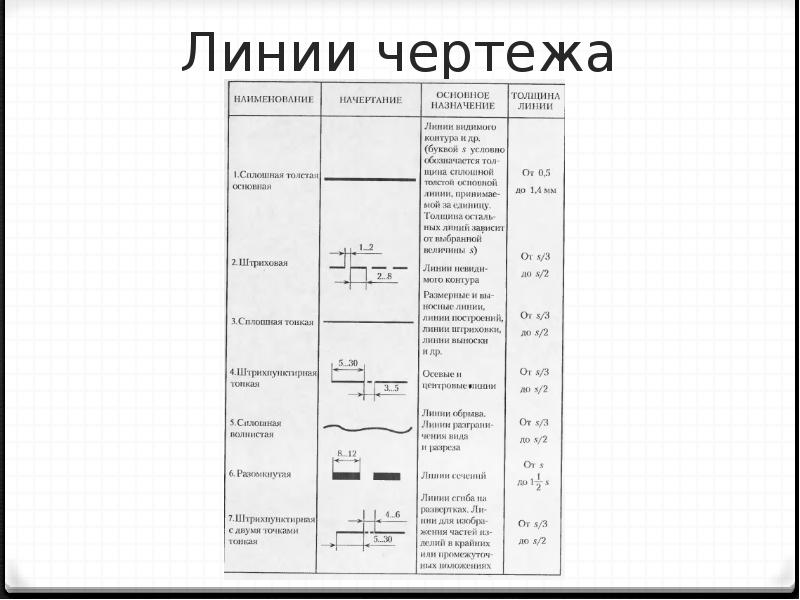 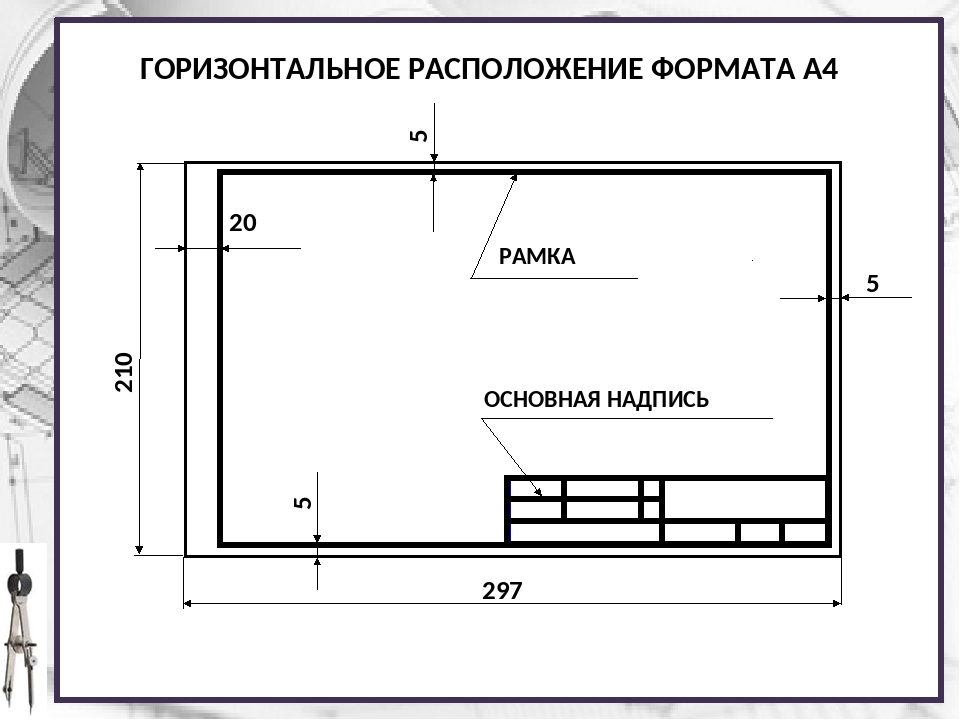 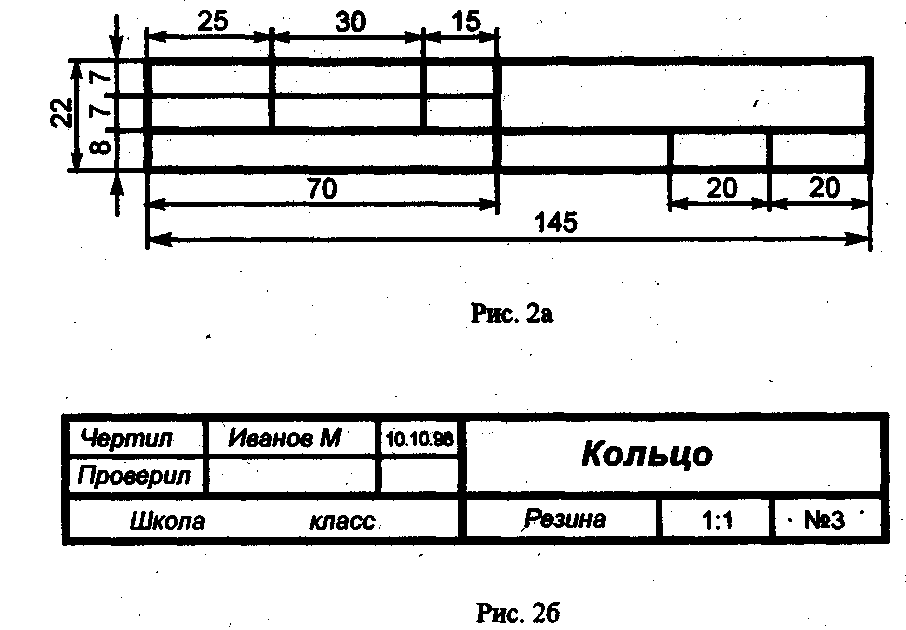                   Образец  оформления основной надписи чертежаВыполненную работу отправляем на почту alevtinakalugina@inbox.ru